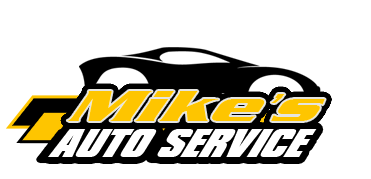 February 6, 2014Chris Jones, Managing Partner-Sunbelt Business Brokers1300 Godward Street NEMinneapolis MN 55413Re: Letter of Recommendation for Richard Jahnke, Jamie Jerdee and Sunbelt Business BrokersDear Business Sellers,I had an excellent experience with Sunbelt Brokers and in particular both, Richard Jahnke and Jamie Jerdee, the brokers that sold my auto repair business. Given my inexperience in this area, it was important to me that I worked with someone that I could trust to give me honest answers to my questions. I believe Richard was able to accomplish this because he has the traits that I look for when I do business with people: honesty, integrity and a commitment to values and ethics in a business relationship. Richard is a skilled professional with a personality.During the sale of my business, there were many questions and issues that had to be dealt with. They were always quick to answer or respond and explained everything that I needed to know. Richard realized it is a big step to sell your business and there are always mixed feelings. That was certainly the case with me. Richard was honest with me about my expectations and when we got sidetracked, he knew what needed to get done and researched my questions.The entire process was coordinated with the utmost confidentiality and at the close Sunbelt was there to make sure all parties were satisfied with the transaction.I would recommend any business owner who is considering selling their business consult with Richard, Jamie and Sunbelt Business Brokers. Many thanks and appreciation for a job well done.Mike GillMike’s Advance Auto Service